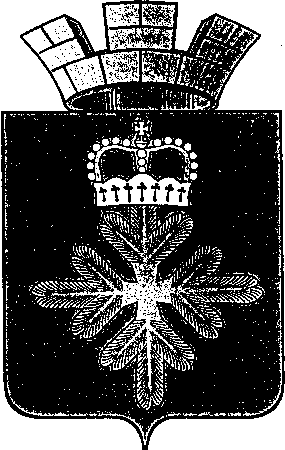 ПОСТАНОВЛЕНИЕАДМИНИСТРАЦИИ ГОРОДСКОГО ОКРУГА ПЕЛЫМ В соответствии с Федеральным законом от 28.12.2013 № 421-ФЗ «О внесении изменений в отдельные законодательные акты Российской Федерации в связи с принятием Федерального закона «О специальной оценке условий труда», Постановлением Правительства Свердловской области от 26.03.2014 № 223-ПП «О внесении изменений в Постановление Правительства Свердловской области по вопросам охраны труда», руководствуясь Уставом городского округа Пелым администрация городского округа Пелым ПОСТАНОВЛЯЕТ:1. Внести в Положение о координационной комиссии по вопросам охраны труда в городском округе Пелым, утверждённое постановлением администрации городского округа Пелым от 30.01.2013 № 20 «О создании  координационной комиссии по вопросам охраны труда в городском округе Пелым» следующие изменения:1) пункт 5 главы 2 «Задачи комиссии» изложить в новой редакции:«Содействие организациям во внедрении прогрессивных форм профилактической работы по охране труда, в проведении специальной оценки условий труда»;2) пункт 19 главы 5 «Структура комиссии» изложить в новой редакции:«Комиссию возглавляет заместитель главы администрации городского округа Пелым»2. Внести изменения в состав о координационной комиссии по вопросам охраны труда в городском округе Пелым, утверждённое постановлением администрации городского округа Пелым от 30.01.2013 № 20 «О создании  координационной комиссии по вопросам охраны труда в городском округе Пелым» изложив его  в новой редакции (прилагается).3. Настоящее постановление опубликовать в информационной газете «Пелымский вестник» и разместить на официальном сайте городского округа Пелым информационно-телекоммуникационной сети «Интернет».4.Контроль за исполнением настоящего постановления возложить на  заместителя главы администрации городского округа Пелым Т.Н. Баландину. Глава городского округа Пелым                                                               Ш.Т.АлиевСоставкоординационной комиссии по вопросам охраны труда в городском округе ПелымПредседатель комиссии:Секретарь комиссии:Члены комиссии:от 13.08.2018 № 276п. ПелымО внесении изменений в положение  и состав  координационной комиссии по вопросам охраны труда  в городском округе Пелым утверждённые постановлением администрации городского округа Пелым от 30.01.2013 № 20Приложениек постановлению администрациигородского округа Пелымот 13.08.2018 № 2761.Баландина Татьяна Николаевна- зам. главы администрации городского округа Пелым – 2.Шрамкова Татьяна Николаевна- специалист по охране окружающей среды и труда администрации городского округа Пелым3.Вильчек Екатерина Александровна- ведущий специалист Ивдельского центра занятости населения (по согласованию)4.Ливар Александр Васильевич- главный государственный  санитарный врач «Роспотребнадзора» в г. Североуральск, г. Ивдель, п. Пелым(по согласованию)5.Баландин Олег Юрьевич- директор муниципального унитарного предприятия «Голана»(по согласованию)6.Меньшиков Александр Васильевич- государственный инспектор труда в Свердловской области (по согласованию)7.ПелевинаАлена Анатольевна- зам. главы администрации городского округа Пелым – начальник отдела образования, культуры, спорта и по делам молодежи(по согласованию)8.Ошмарина Марина Вячеславовна- директор муниципального унитарного предприятия «Хазар»(по согласованию)